Tillvägagångsätt bokning och förhållningsregler samlingslokal Sörvalla 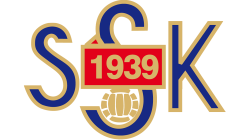 TillvägagångsättKika på samlingsrummets kalender för att se hur lokalen är bokad. Kalendern finns på lagsidan ”Samlingsrum”, https://www.laget.se/samlingsrum/Event/MonthBara personer som är tillagda i lagsidan ”samlingsrum” har möjlighet att boka lokalen. Du kan se under ”laget>ledare” vilka personer som kan göra bokning. Kontakta Kansliet på mail info@sunnanask.se eller telefon 070-291 96 98 om du önskar bli tillagd.Lägg in aktiviteten i kalendern på den lagsidan så alla kan se att lokalen är bokad. Ifall aktiviteten är LOK-stödberättigad behöver den som bokat även lägga in denna aktivitet på lagets egna lagsida för att kunna tillgodoräknas som LOK-aktivitet.För åtkomst till lokalen behövs accesskort med rätt behörighet. Kontakta kansliet ifall du behöver uppdatera ditt accesskort.Efter avslutad aktivitet. Lämna rummet i samma skick som när ni anlände. Registrera på laget.se vilka deltagare som var med på aktiviteten. Förhållningsregler Rör inte TVn eller soffa/fåtölj!!Samlingsrummet är bokningsbart mellan vardagar kl17.00-21.00 samt helger. Detta då vi samnyttjar lokalen med daglig verksamhet som jobbar där. Sommartid då daglig verksamhet är på semester går det även att boka övriga tider. De rummen som är OK att nyttja är fikarummet/köket samt daglig verksamhets rum som vi samnyttjar, även kallat samlingslokalen. Det är helt OK att möblera om för att rymmas på bästa sätt. MEN lämna samlingslokalen samt fikarummet/köket som det såg ut när ni kom. Det måste finnas minst en ansvarig ledare på plats. OM dessa regler inte följs fråntas möjlighet till bokning. Ifall lokalen ej lämnats i samma skick som när ni kom kan böter tas från lagkassa som ersättning för städavgift.